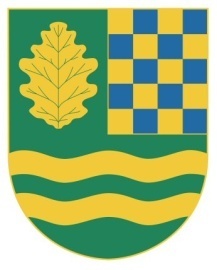 S v o l á v á m podle ustanovení § 92 zákona č. 128/2000 Sb., o obcích, ve znění pozdějších předpisůřádné  zasedání  č. 6/2015, Zastupitelstva obce Nový Vestec na den : 18. 11. 2015 od 18.00 hod., které se bude konat v zasedací místnosti OÚ. Návrh programu : Návrh rozpočtového opatření č. 2/2015.Návrh smlouvy o služebnosti.Návrh na doplnění stávající smlouvy o koupi pozemku.Informace - různé, diskuze, závěr.V Novém Vestci dne :	9. 11. 2015															Martin Šubrt							 starosta obce Nový VestecVyvěšeno :	9. 11. 2015Svěšeno :	18. 11. 2015